                           ROTINA DIARIA:MUSICALIZAÇÃO -  CANTOS INFANTIS.ORAÇÃOLEITURA DO ALFABETO, VOGAIS E NUMERAIS.TRABALHAR ORALMENTE O NOME DA CRIANÇA.TRABALHAR O NOME DA ESCOLA ORALMENTE.CONVERSAR COM A CRIANÇA.FALAR O DIA DA SEMANA, MÊS E ANO.OBSERVAR O TEMPO: SE ESTÁ CHUVOSO, ENSOLARADO OU NUBLADO.QUANTOS SOMOS.FAÇA ISSO TODOS OS DIAS ANTES DE INICIAR AS ATIVIDADES.UM DIA SERÁ DE CINEMA COM PIPOCA.TODA SEXTA FEIRA É O DIA DA BRINCADEIRA.SENHORES PAIS ESTÁ ROTINA É OBSERVADA DIARIAMENTE E É MUITO IMPORTANTE PARA O DESENVOLVIMENTO DA APRENDIZAGEM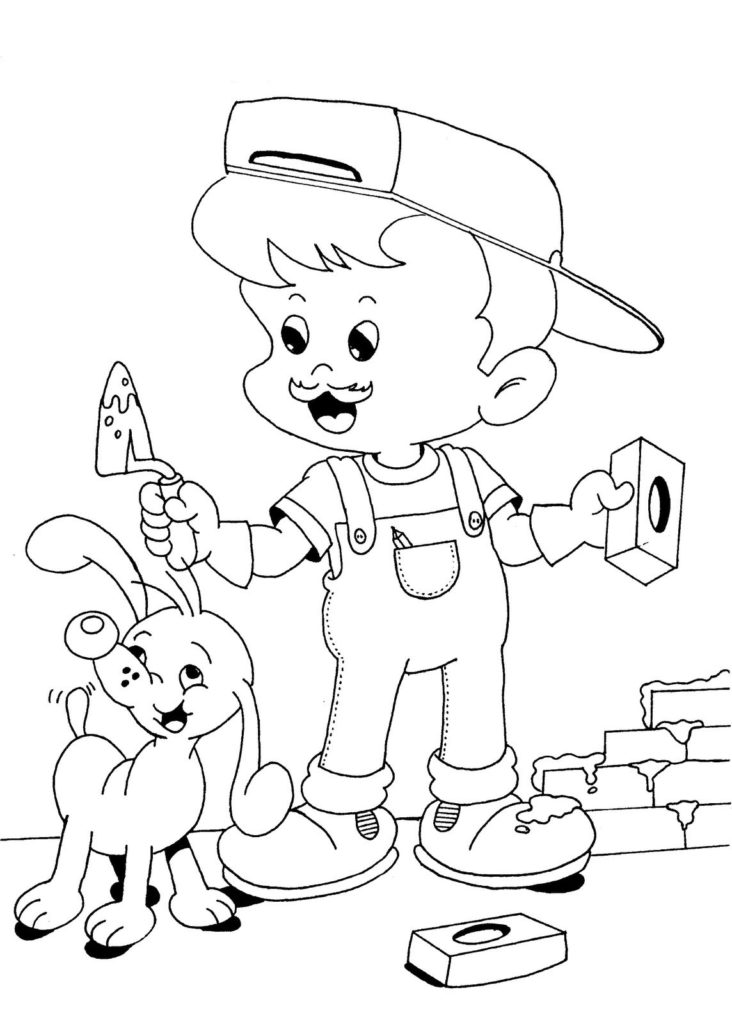 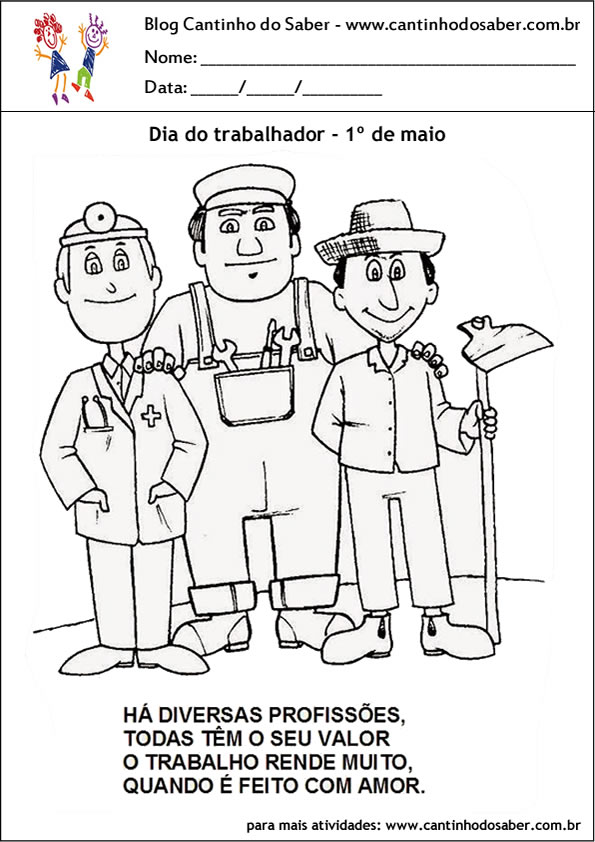 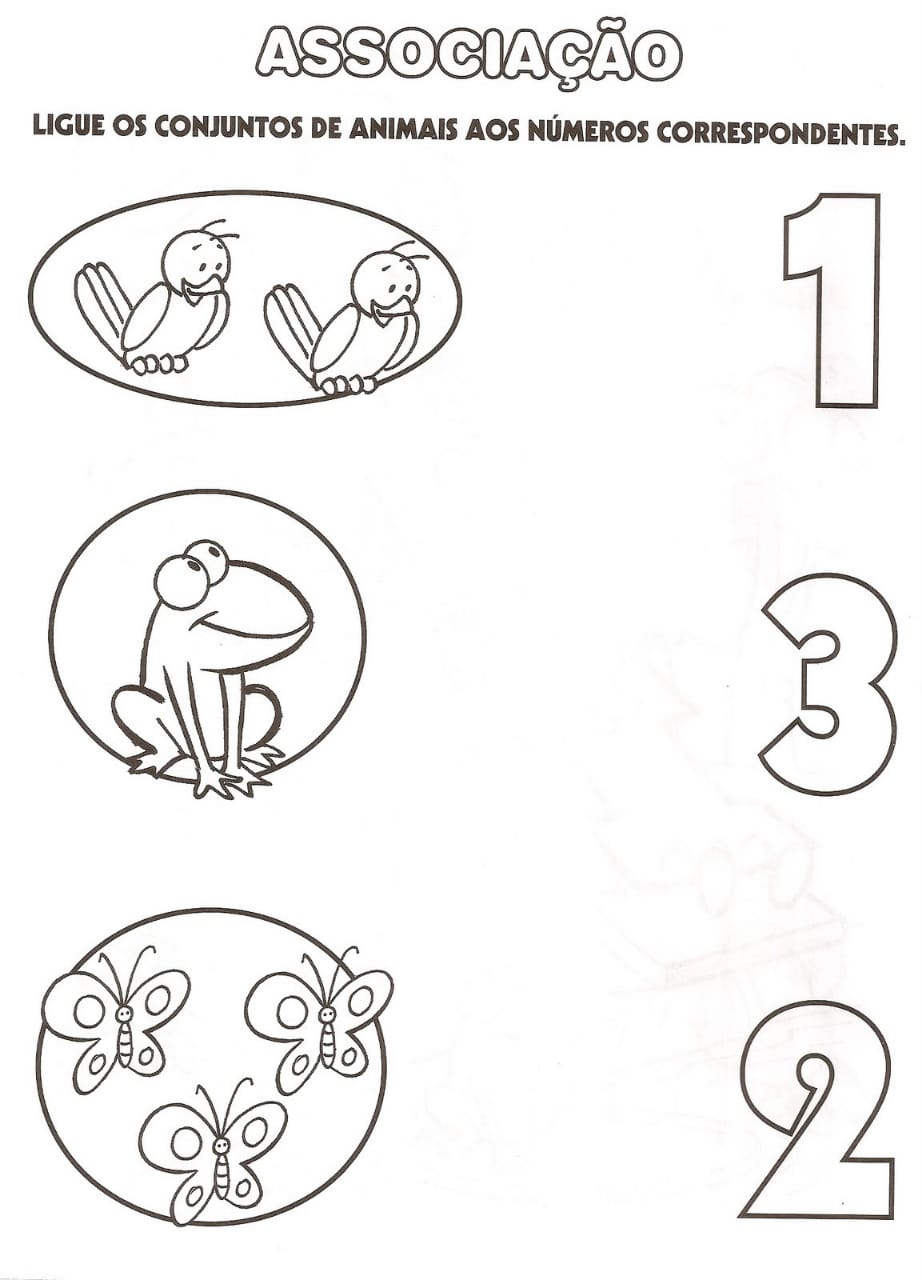 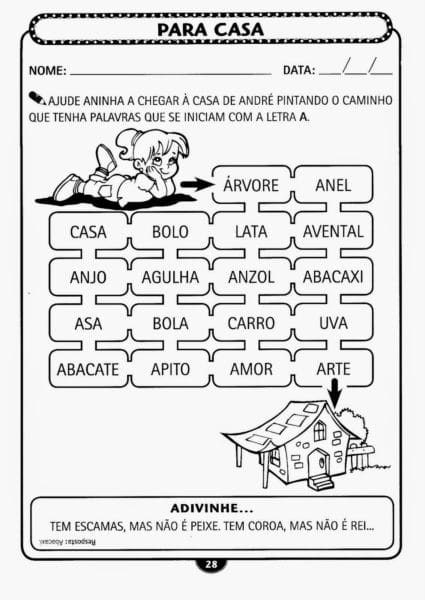 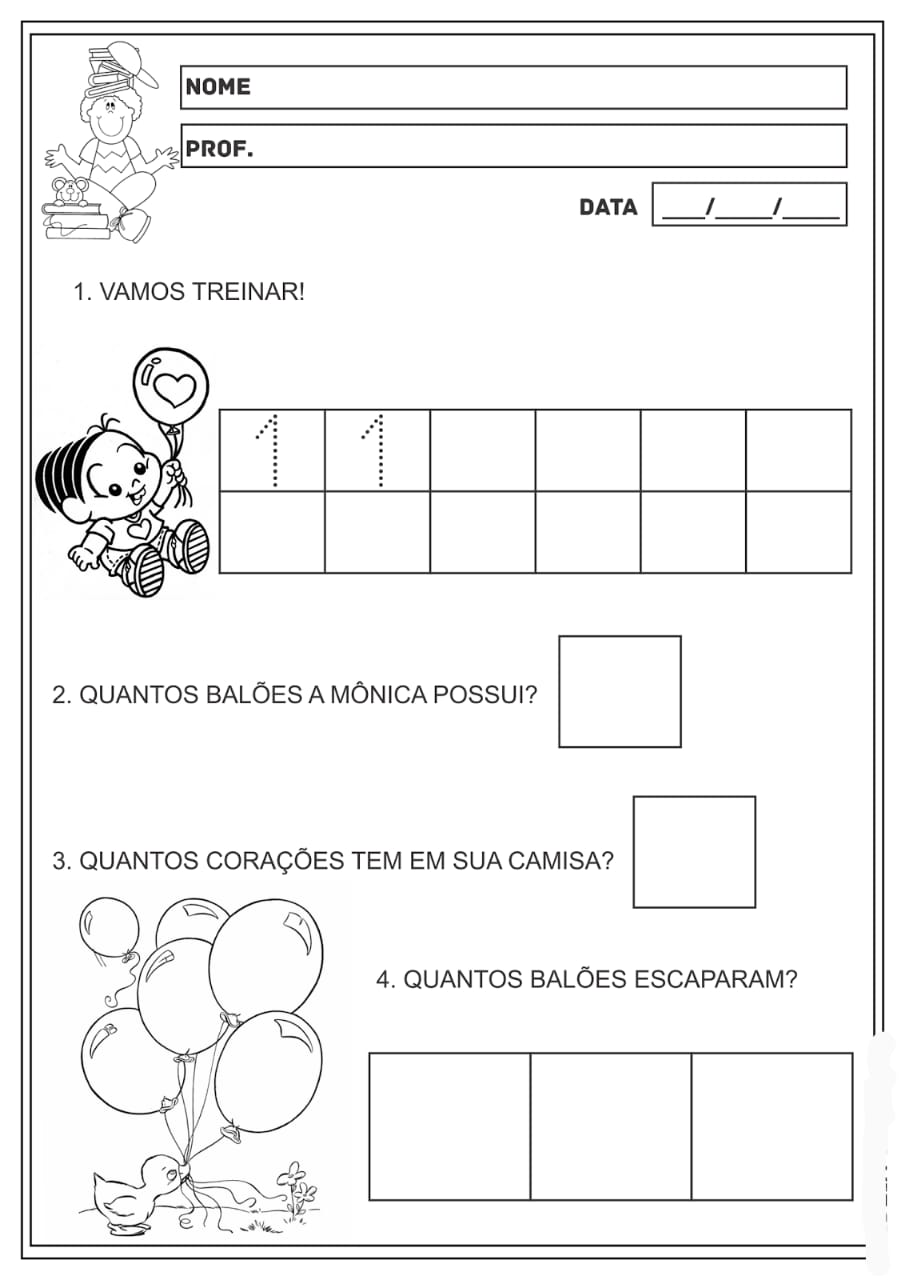 